       МИНИСТЕРСТВО                     ТАТАРСТАН РЕСПУБЛИКАСЫ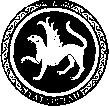  ОБРАЗОВАНИЯ И НАУКИ                        МӘГАРИФ ҺӘМ ФӘН РЕСПУБЛИКИ ТАТАРСТАН                                       МИНИСТРЛЫГЫ            ПРЕСС-СЛУЖБА                                      МАТБУГАТ ҮЗӘГЕ           ул. Кремлевская, д. 9, г. Казань, 420111                                                     Кремль урамы, 9 нчы йорт, Казан шәһәре, 420111Тел.: (843) 294-95-29, (843) 294-95-30, e-mail: monrt@yandex.ru, monrt90@yandex.ruСтуденты Сабинского аграрного колледжа и Казанского техникума информационных технологий и связи – победители зимней Спартакиады 
С 26 по 27 февраля 2015 года в г. Бугульме состоялся финал зимнего этапа II Спартакиады образовательных организаций среднего профессионального образования. Абсолютными победителями соревнований стали команды Сабинского аграрного колледжа и Казанского техникума информационных технологий и связи. В церемонии чествования спортсменов приняли участие заместитель Премьер-министра Республики Татарстан – министр образования и науки Энгель Фаттахов и глава Бугульминского муниципального района Линар Закиров.
Соревнования проводились по мини-футболу, настольному теннису, хоккею с шайбой, шорт-треку, лыжным гонкам. В соревнованиях приняли участие команды из 47 образовательных организаций среднего профессионального образования с охватом около 500 обучающихся – победителей зональных этапов соревнований. 
Итоги зимнего этапа II Спартакиады подводились отдельно по каждому виду, а также в общекомандном зачете среди сельских и городских колледжей и техникумов. Итак: 
1 место завоевали Сабинский аграрный колледж
и Казанский техникум информационных технологий и связи; 
2 место –Арский педагогический колледж имени Г. Тукая и Нижнекамский нефтехимический колледж;
3 место –Буинский ветеринарный техникум и Нижнекамский технологический колледж.